Język angielski – klasa  IV, V a - 28.05.2020Topic: We are describing people gradation of  adjectivesTemat: Opisujemy ludzi – stopniowanie przymiotnikówDzisiaj przypomnimy sobie stopniowanie przymiotników i przypominamy sobie słownictwo dotyczące naszego wyglądu. STOPNIOWANIE PRZYMIOTNIKÓWPamiętamy, że przymiotniki ( jaki? jaka? Jakie?) można stopniować np.:Ola jest szczupła  - to stopień równyKasia jest szczuplejsza – to stopień wyższy (porównawczy)Basia jest najszczuplejsza  – to stopień najwyższy Zatem:Krótkie przymiotniki takie jak: tall – wysoki         strong – silny      big – duży       fat – gruby                  funny – zabawnyDługie przymiotniki takie jak:Dangerous – niebezpieczny          expensive – drogi              beautiful– piękny Stopniujemy w inny sposóbMore – znaczy bardziej                                             the most – znaczy najbardziejSą jeszcze przymiotniki, które stopniujemy w sposób nieregularny i ich się trzeba nauczyć na pamięć, takie jakGood – dobry                                                            bad – zły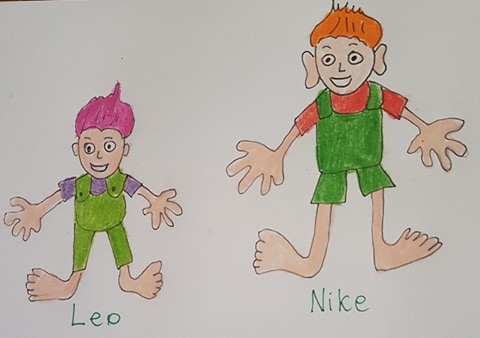 Leo jest niższy niż Nike – Leo is shorter than Nike. Nike ma większe stopy niż Leo – Nike has bigger feet than Leo.than – znaczy „niż”Zadanie 1Przetłumacz zdania Leo ma mniejsze uszy niż Nike ………………………………………..Nike ma większe dłonie niż Leo ……………………………………….Nike ma większe uszy niż Leo ………………………………………..Nike jest wyższy niż Leo ……………………………………………...Zadanie 2A teraz opiszmy osoby na obrazku: Np.: Greta jest najwyższa ze wszystkich ludzi na obrazku. Greta is the tallest of all people in the picture.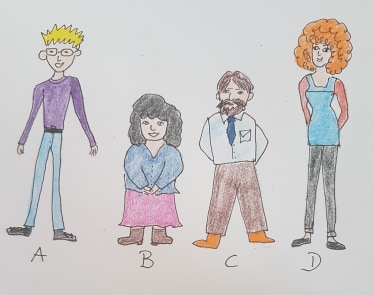 Betty jest najniższa ze wszystkich ludzi na obrazku – Betty is ……. …………………………of all people in the picture. Tom jest najszczuplejszy ze wszystkich ludzi na obrazku.Tom …..     ……..  ……………… of all people in the picture.Greta ma najdłuższe nogi ze wszystkich ludzi na obrazku. Greta has ……    ……………….. legs of all people in the picture.Adam jest najsilniejszy ze wszystkich ludzi na obrazku. Adam …..   ………      …………….. ……. …….. ……….. ……. ……… ………………….. .Dla przypomnienia!!!!BigTallChubbySlimShortLongStrongSmallStraightDużyWysokiPulchnySzczupłyKrótki/ niskiDługiSilnyMałyProsteAdjective - przymiotnikComparative ( porównawczy)Stopień wyższySuperlative – stopień najwyższyTall  - wysokiTaller - wyższythe tallest - najwyższyStrong - silnyStronger- silniejszythe strongest - najsilniejszyBig - dużyBigger- większythe biggest - największyLong - długiLonger - dłuższythe longest - najdłuższyAdjective - przymiotnikComparative ( porównawczy)Stopień wyższySuperlative – stopień najwyższyDangerous  niebezpiecznymore dangerous – bardziej niebezpiecznythe most dangerous – najbardziej niebezpiecznyExpensive drogimore expensive - droższythe most expensive - najdroższyBeautiful - pięknymore beautiful - piękniejszythe most beautiful - najpiekniejszyAdjective - przymiotnikComparative (porównawczy)Stopień wyższySuperlative – stopień najwyższyGood - dobryBetter - lepszythe best - najlepszyBad - złyWorse - gorszythe worst - najgorszyABCDTomBettyAdamGretaCzasownik „to have” – miećI have –       Ja mamYou have – Ty maszHe has     - On maShe has    - Ona maIt has       -  Ono maWe have –   My mamyYou have –  Wy macieThey have – Oni mająZauważ, że postać tego czasownika zmienia się w III osobie liczbie pojedynczejCzasownik „to have” – miećI have –       Ja mamYou have – Ty maszHe has     - On maShe has    - Ona maIt has       -  Ono maWe have –   My mamyYou have –  Wy macieThey have – Oni mająZauważ, że postać tego czasownika zmienia się w III osobie liczbie pojedynczejCzasownik “to be” – być I am – ja jestemYou are – ty jesteś He is – on jestShe is – ona jestIt is – ono jestWe are – my jesteśmyYou are – wy jesteście They are – oni są